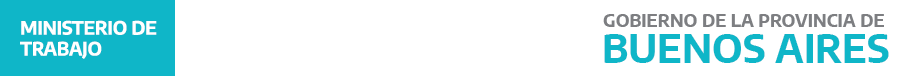 Requisitos para la solicitud de acuerdos espontáneosDELEGACIÓN REGIONAL SAN ISIDRO |. Av. Maipú 3028  1° Piso Olivos | 4794-6745dsisidro@trabajo.gba.gov.arDELEGACIÓN REGIONAL PILAR | Bolívar 495 | Pilar | 0230-4428371dpilar@trabajo.gba.gov.arPara descargar los formularios deberá ingresar a:https://www.casi.com.ar/delegacion-de-trabajo-san-isidro/161. Formulario de  solicitud de audiencia para acuerdo espontáneo (completo y firmado por una de las dos partes firmantes), deben estar denunciados los CUITS de todas las partes2. Fotocopia de los DNI de las partes firmantes (frente y dorso)  y acreditación de personería en caso de corresponder (personas jurídicas, apoderados, etc.) Credencial de abogada/o matriculada/o en Colegios de la provincia de Buenos Aires.3. JUS PREVISIONAL de letrados intervinientes4. Boleta y comprobante de pago de la tasa retributiva. Se confecciona e imprime ingresando al siguiente link:http://www.trabajo.gba.gov.ar/delegaciones/tasasretributivas/tasaconciliaciones_A.asp Se abona en cualquier sucursal de Banco Provincia, previo turno, o mediante pago electrónico. Para más información ingrese al siguiente link / instructivo: https://youtu.be/pm9m9UQxU4Q 5. Fotocopia telegrama de despido o intercambio telegráfico (en su caso).6. Formulario de liquidación completo con firma de la empleadora (el trabajador firma en la audiencia)7. Constancia de alta y baja de AFIP (trabajo registrado)8. Para el caso de indemnización por fallecimiento del empleador/empleador: acompañar certificado de defunción y acta de matrimonio o de nacimiento que acredite vínculo.9. En formato word deberá transcribir el modelo de acuerdo conforme el modelo suministrado por la Delegación También puede ingresar al siguiente link donde encontrará todos los formularios y modelos requeridos. https://www.casi.com.ar/delegacion-detrabajo-san-isidro/16 Toda la documentación requerida debe enviarse en formato PDF, en un único archivo, al E-mail correspondiente a cada delegación.Muy importante: es de suma importancia consignar en la solicitud de audiencia los números de teléfono y dirección de e-mail (requisito excluyente) de requirente, requerido y patrocinante. -